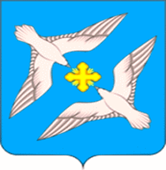 АДМИНИСТРАЦИЯ МУНИЦИПАЛЬНОГО ОБРАЗОВАНИЯ СЕЛЬСКОГО ПОСЕЛЕНИЯ «УСПЕНСКОЕ» РЖЕВСКОГО РАЙОНА ТВЕРСКОЙ ОБЛАСТИП О С Т А Н О В Л Е Н И Е25.03.2020                                                                                              № 16О подготовке и проведении мероприятийпо предупреждению лесных, торфяныхи других  пожаров на  территории  МОсельское поселения «Успенское»  в  2020году   Руководствуясь Постановлением № 80-па Администрации  Ржевского района Тверской области от 24.03.2020 года, в целях своевременной подготовки к пожароопасному периоду 2019 года, обеспечения безопасности населения, снижения риска возникновения и негативных последствий массовых лесных, торфяных и других пожаров на территории сельского поселения «Успенское» , Администрация сельского поселения «Успенское»                                                              ПОСТАНОВЛЯЕТ:1.Руководителям объектов образования, культуры, предприятий на территории сельского поселения обеспечить контроль за выполнением противопожарных мероприятий.2.Заместителю главы МО СП «Успенское» (Старушок У.Н.) разработать план мероприятий по подготовке к пожароопасному периоду.3.Настоящее постановление вступает в силу с момента подписания и подлежит обнародованию в установленном порядке и размещению на официальном сайте www.Успенское.ржевский-район.рф в информационно-телекоммуникационной сети Интернет4.Контроль за исполнением настоящего постановления оставляю за собой.Глава сельского поселения «Успенское»                                                  А.В.Святой                                                                                         УТВЕРЖДАЮ                                                                                     Глава сельского поселения «Успенское»                      ___________А.В.Святой                                                                                                      25.03.2020г.ПЛАН мероприятий по подготовке к пожароопасному периоду на территории МО СП «Успенское» Ржевского района на 2020 годМероприятия по обеспечению первичных мер пожарной безопасности разработаны в соответствии с требованиями Федерального закона от 21 декабря 1994 года № 69-ФЗ «О пожарной безопасности»; Федерального закона от 22 июня 2008г. № 123-ФЗ «Технический регламент о требованиях пожарной безопасности».Зам.Главы администрацииСП «Успенское»                                                          У.Н.Старушок№ п\пМероприятияСроки выполненияИсполнители1Нормативное  правовое регулирование  в  пределах своей компетенции, в том числе принятие законодательных и иных нормативных правовых актов, регламентирующих вопросы организационно-правового, финансового, материально-технического обеспечения в области пожарной безопасностиПостоянноГлава сельского поселенияЗаместитель Главы администрации2Разработка, утверждение и исполнение соответствующих бюджетов в части расходов на пожарную безопасностьПостоянноСовет депутатов Глава сельского поселения3Осуществлять тесное взаимодействие и обмен информацией при тушении лесных, торфяных и других пожаров с ГОЧС Ржевского районаВ пожароопасный периодГлава сельского поселенияЗаместитель Главы администрации4Проведение мероприятий по опашке населенных пунктов сельского поселения, попадающих в районы наибольшего риска возникновения д.Находово, д. Першино, д. Маломахово, д. ГузыниноапрельГлава сельского поселенияСтаросты населенных пунктов5Привлечение  ДПД к предупреждению, локализации и ликвидации лесоторфяных и других пожаров.В пожароопасный периодГлава сельского поселенияЗаместитель Главы администрации6Устройство, содержание и ремонт противопожарного водоснабжения  в населенных пунктах:провести обследование пожарных водоемов,проверить техническое состояние пожарных гидрантов, По отдельной программе в течение периодаапрель, октябрьГлава сельского поселенияСпециалисты администрацииСпециалисты администрацииСмотровая комиссия7Контроль системы оповещения населения населенных пунктов при угрозе возникновения пожаров, поддержание связи между жителями населенных пунктов с администрацией  сельского поселения, МЧС ( наличие таксофонов, проводных телефонов, мобильной связи, передвижной сирены)В течение периодаСпециалисты администрацииСмотровая комиссияСтаросты8Содержание в рабочем состоянии в населенных пунктах сельского поселения уличного освещения, дорог и содержание проездов к водоисточникамПо отдельной программе в течение периодаГлава сельского поселения9Проведение двухмесячника по благоустройству населенных пунктов с привлечением населения для проведения субботников по уборке придомовых территорий от сгораемого мусора и сухой травы.15 апреля-15июняГлава сельского поселенияСпециалисты администрацииСтаросты населенных пунктовАктив СПЧлены ДПД10Проведение месячника пожарной безопасности:В период месячника провести подворные обходыКлассные часы в школе по мерам пожарной безопасностиИнструктаж под роспись  родителей малолетних детейОбучающихся Глебовской школыАпрельоктябрьГлава сельского поселенияСпециалисты администрацииСпециалисты администрацииСмотровая комиссияРуководители учреждений дошкольного и школьного образованияЧлены ДПД12Работа по выявлению и сносу бесхозных ветхих строений.ПостоянноСпециалисты администрацииСтаросты населенных пунктов13Организация контроля, за противопожарным состоянием мест проживания граждан, входящих в «группу риска»- одиноких и престарелых, асоциальных семей и т.д.ПостоянноГлава сельского поселенияЗаместитель Главы администрацииСтаросты населенных пунктовАктив СПЧлены ДПД14Проведение разъяснительной работы с населением по мерам пожарной безопасности с вручением памяток.ПостоянноГлава сельского поселенияСпециалисты администрацииСтаросты населенных пунктовАктив СПЧлены ДПД15Обучение населения мерам пожарной безопасности ( проведение  собраний, встреч, подворных обходов, вывешивание  памяток на стендах)постоянноГлава сельского поселенияСпециалисты администрацииСтаросты населенных пунктовАктив СПЧлены ДПД16Провести заседание  КЧС по подведению итогов по выполнению мероприятий настоящего плана и  планов на 2019год.ноябрьГлава сельского поселения